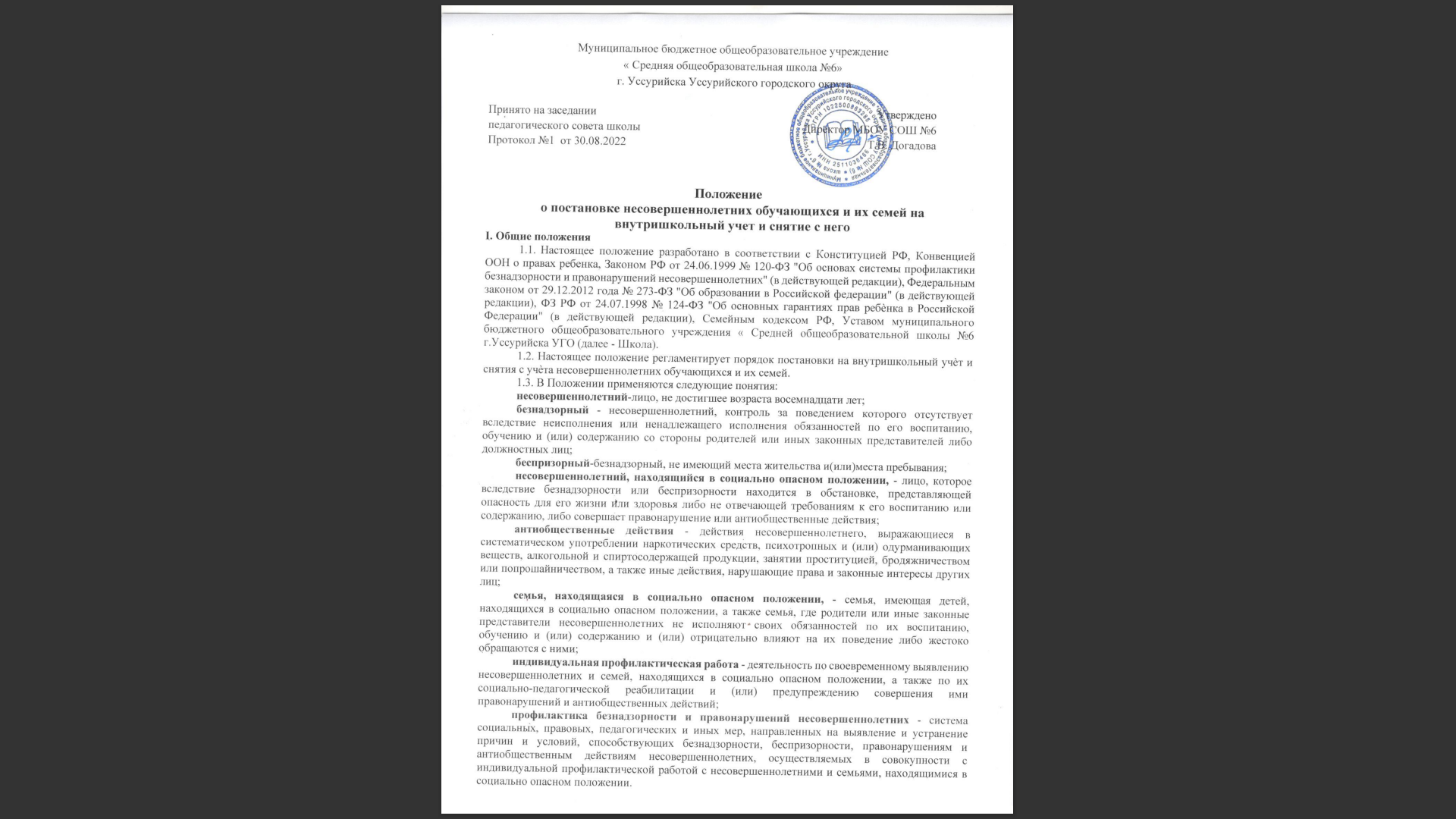 Школа являются частью системы профилактики безнадзорности и правонарушений несовершеннолетних.Учет в Школе несовершеннолетних обучающихся и семей, находящихся в социально опасном положении(далее- внутришкольный учет),-система индивидуальных профилактических мероприятий, осуществляемая Школой в отношении несовершеннолетнего обучающегося и семей, находящихся в социально опасном положении, которая направлена на:оказание социально-психологической и педагогической помощи несовершеннолетним с ограниченными возможностями здоровья и (или) отклонениями в поведении либо несовершеннолетним, имеющим проблемы в обучении;выявление несовершеннолетних, находящихся в социально опасном положении, а также не посещающих или систематически пропускающих по неуважительным причинам занятия в Школе, принятие мер по их воспитанию и получению ими общего образования;выявление семей, находящихся в социально опасном положении, и оказание им помощи в обучении и воспитании детей;обеспечение организации в Школе общедоступных спортивных секций, технических и иных кружков, клубов и привлечение к участию в них несовершеннолетних;осуществление мер по реализации программ и методик, направленных на формирование законопослушного поведения несовершеннолетних.Совет профилактики безнадзорностии правонарушений среди несовершеннолетних обучающихся- это коллегиальный орган, целью которого является планирование, организация и осуществление контроля за проведением профилактики социально-опасных явлений (безнадзорности, правонарушений, антиобщественных действий).Основные цели и задачиВнутришкольный учѐтведѐтся с целью своевременного выявления несовершеннолетних и семей, находящихся в социально опасном положении, оказания им социально-психологической и педагогической помощи.Основные задачи:предупреждение безнадзорности, беспризорности, правонарушений и антиобщественных действий несовершеннолетних, выявление и устранение причин и условий, способствующих этому;выявление и пресечение случаев вовлечения несовершеннолетних в совершение преступлений, других противоправных и (или) антиобщественных действий, а также случаев склонения их к суицидальным действиям.Деятельность Школы по профилактике безнадзорности и правонарушений несовершеннолетних основывается на принципах законности, демократизма, гуманного обращения с несовершеннолетними, поддержки семьи и взаимодействия с ней, индивидуального подхода к несовершеннолетним с соблюдением конфиденциальности полученной информации, государственной поддержки деятельности органов местного самоуправления и общественных объединений по профилактике безнадзорности и правонарушений несовершеннолетних, обеспечения ответственности должностных лиц и граждан за нарушение прав и законных интересов несовершеннолетних.ОснованиядляпостановкинавнутришкольныйучѐтКатегории несовершеннолетних обучающихся, в отношении которых проводится индивидуальная профилактическая работа:Безнадзорные или беспризорные;Занимающиеся бродяжничеством;содержащиеся в социально – реабилитационных центрах для несовершеннолетних, социальных приютах, центрах помощи детям, оставшимся без попечения родителей, специальных учебно-воспитательных и других учреждениях для несовершеннолетних, нуждающихся в социальной помощи и (или) реабилитации;употребляющие наркотические средства или психотропные вещества без назначения врача либо употребляющие одурманивающие вещества, алкогольную и спиртосодержащую продукцию;совершившие правонарушение, повлекшее применение мер административной ответственности;совершившие правонарушение до достижения возраста, с которого наступает административная ответственность;освобожденные от уголовной ответственности в следствие акта об амнистии и в связи с изменением обстановки, а также в случаях, когда признано, что исправление несовершеннолетнего может быть достигнуто путем применения принудительных мер воспитательного воздействия;совершившие общественно опасное деяниеи не подлежащие уголовной ответственности в связи с недостижением возраста, с которого наступает уголовная ответственность, или вследствие отставания в психическом развитии, не связанного с психическим расстройством;обвиняемые или подозреваемые в совершении преступлений, в отношении которых избраны меры пресечения, предусмотренные Уголовно-процессуальным кодексом Российской Федерации;условно-досрочно освобожденные от отбывания наказания, освобожденные от наказания вследствие акта об амнистии или в связи с помилованием;которым предоставлена отсрочка отбывания наказания или отсрочка исполнения приговора;освобожденные из учреждений уголовно-исполнительной системы, вернувшиеся из специальных учебно-воспитательных учреждений закрытого типа, если они в период пребыванияв указанных учреждениях допускали нарушения режима, совершали противоправные деяния и (или) после освобождения (выпуска) находятся в социально опасном положении и (или) нуждаются в социальной помощи и (или) реабилитации;осужденные за совершение преступления небольшой или средней тяжести и освобожденные судом от наказания с применением принудительных мер воспитательного воздействия;осужденные условно, осужденные к обязательным работам, исправительным работам или иным мерам наказания, не связанным с лишением свободы.Основаниями проведения индивидуальной профилактической работы в отношении несовершеннолетних, их родителей или иных законных представителей являются обстоятельства, изложенные в пункте 3.1. настоящего Положения, если они зафиксированы в следующих документах:заявление несовершеннолетнего либо его родителей или иных законных представителей об оказании им помощи по вопросам, входящим в компетенцию Школы по профилактике безнадзорности и правонарушений несовершеннолетних;приговор, определение или постановление суда;постановление комиссии по делам несовершеннолетних и защите их прав, прокурора, руководителя следственного органа, следователя, органа дознания или начальника органа внутренних дел;документы, определенные Законом РФ от 24.06.1999 № 120-ФЗ "Об основах системы профилактики безнадзорности и правонарушений несовершеннолетних" как основания помещения несовершеннолетних в учреждения системы профилактики безнадзорности и правонарушений несовершеннолетних;заключение, утвержденное руководителем органа или учреждения системы профилактики безнадзорности и правонарушений несовершеннолетних, по результатам проведенной проверки жалоб, заявлений или других сообщений.На внутришкольный учет ставятся обучающиеся:непосещающиеилисистематическипропускающиебезуважительныхпричинучебные занятия в образовательных учреждениях;занимающиеся бродяжничеством или попрошайничеством;совершившие противоправные действия и неоднократно нарушившие устав образовательного учреждения и Правила поведения обучающегося;обучающиеся,неосвоившиеобразовательнойпрограммыучебногогодаиимеющие академическую задолженность по двум и более предметам или условно переведенные в следующий класс и не ликвидировавшие академической задолженности по одному предмету;причисляющие себя к неформальным объединениям и организациям антиобщественной направленности;состоящиенаучетевотделениипрофилактикиправонарушенийнесовершеннолетних ОМВД и  комиссии по делам несовершеннолетних и защите их прав;иные категории учащихся,указанныевст.5настоящегоФедерального Закона.Постановка семей, находящихся в социально опасном положении,на внутришкольный учет носит профилактический характер.3.4.1.. На внутришкольный учет ставятся семьи, имеющие детей, находящихся в социально опасном положении и состоящих на учете в образовательном учреждении, а также семьи, состоящие на учете в органах и учреждениях системы профилактики безнадзорности и правонарушений несовершеннолетних.Постановка семьи на внутришкольный учет осуществляется по решению Совета профилактики образовательного учреждения с учетом информации, поступившей из органов и учреждений системы профилактики безнадзорности и правонарушений несовершеннолетних, или совместного представления заместителя директора по воспитательной работе, социального педагога и классного руководителя В представлении должны быть указаны объективные причины постановки семьи на внутришкольный учет.На каждую семью, состоящую на внутришкольном учете, заместителем директора по воспитательной работе, социальным педагогом и классным руководителем оформляются информационная карточка семьи, находящейся в социально опасном положении, учетная карточка семьи, находящейся в социально опасном положении,  акт обследования жилищно-бытовых условий.3.4.2 На внутришкольный учет ставятся семьи, в которых родители или иные законные представители:неисполняютобязанностейповоспитанию,обучениюи(или)содержаниюсвоихдетей;не исполняют прав и обязанностей родителей или иных законных представителей по защите прав и интересов ребенка;злоупотребляют наркотиками и спиртныминапитками;отрицательно влияют на поведение несовершеннолетних, вовлекают их в противоправные действия (преступления, бродяжничество, попрошайничество, проституцию, распространения и употребления наркотиков, спиртных напитков т.д.);допускаю в отношении своих детей жестокое обращение и различные формы насилия;создают обстановку, которая негативно влияет на психологическое состояние ребенка и его самочувствие;ограничены в родительских правах;родители-осужденные, имеющие условную меру наказания.Организациядеятельностипопостановкенавнутришкольныйучѐт или снятию с учѐтаСнятие с внутришкольного учета обучающихся или семей, находящихся в социальноопасном положении, осуществляется по решению Совета профилактики образовательного учреждения на основании совместного представления заместителя директора по воспитательной работе, социального педагога и классного руководителя, а также с учетом соответствующей информации из органов или учреждений системы профилактики безнадзорности и правонарушений несовершеннолетних о позитивных изменениях обстоятельств жизни обучающегося или семьи, указанных в данном разделе настоящей Инструкции (Формы 6, 10).Кроме того, с внутришкольного учета снимаются обучающиеся:Окончившие образовательное учреждение;Сменившие место жительство или перешедшие в другое образовательное учреждение;направленныевспециальноеучебно-воспитательноеучреждение,атакжеподругим объективным причинам.С внутришкольного учета снимаются семьи:обучающихся,о кончившие образовательное учреждение;обучающихся, сменившие место жительство или перешедшие в другое образовательное учреждение;обучающихся, направленные в специальное учебно-воспитательное учреждение;семьи,вкоторыхнесовершеннолетниедостигли18-летнеговозраста;восстановленные в родительских правах;создавшиеобстановку,котораяпозитивновлияетнапсихологическоесостояниеребенка и его самочувствие, а также по другим объективным причинам.Заместитель директора по воспитательной работе и социальный педагог дважды в течение учебного года (до 15 октября и 15 мая) осуществляют социально-педагогический мониторинг образовательногопроцесса (обучающиеся и семьи, находящиеся в социально опасном положении, состоящих на учете в органах или учреждениях системы профилактики безнадзорности и правонарушений несовершеннолетних) и сверяют его результаты с данными органов и учреждений системы профилактики несовершеннолетних III.Ответственностьиконтрольведениявнутришкольногоучетаобучающихсяи семей, находящихся в социально опасном положенииОтветственность за организацию ведения внутришкольного учета, оформление соответствующей документации, а также за взаимодействие с другими органами и учреждениями системы профилактики безнадзорности и правонарушений несовершеннолетних возлагается приказом директора образовательного учреждения, на заместителя директора по воспитательной работе, социального педагога и классного руководителя.Функциональные обязанности работников образовательных учреждений по профилактике безнадзорности и правонарушений несовершеннолетних:VI. Порядок проведения индивидуальной профилактической работы

 Индивидуальная профилактическая работа в отношении несовершеннолетних, их родителей или иных законных представителей проводится в сроки, необходимые для оказания социальной и иной помощи несовершеннолетним, или до устранения причин и условий, способствовавших безнадзорности, беспризорности, правонарушениям или антиобщественным действиям несовершеннолетних, или наступления других обстоятельств, предусмотренных законодательством Российской Федерации.

Заместитель директора по воспитательной работе:оказывает организационно-методическую помощь   классным руководителям в ведении документации внутришкольного учета;анализирует условия и причины негативных проявлений в среде обучающихся и определяет меры по их устранению;консультирует обучающихся и их родителей по актуальным вопросам воспитания, принимает участие в разрешении конфликтных ситуаций;готовит соответствующую информацию о деятельности образовательного учреждения по профилактике безнадзорности, правонарушений и преступлений обучающихся;представляет информацию о состоянии работы в образовательном учреждении с обучающимися и семьями, оказавшимися в социально опасном положении, в случае рассмотрения материалов на заседании КДН и ЗП (при отсутствии ставки социально педагога в общеобразовательном учреждении);отвечает за организацию ведения и оформление документации внутришкольного учета, за взаимодействие с другими органами и учреждениями системы профилактики безнадзорности и правонарушений несовершеннолетних.Классный руководитель:обеспечивает связь образовательногоучреждения с семьей;устанавливает	контакты	с	родителями	(иными	законными	представителями) обучающихся;консультируетродителей(иныхзаконныхпредставителей)повопросамвоспитанияи обучения детей (лично, через специалистов общеобразовательного учреждения);организуетвклассеобразовательно-воспитательноепространство,оптимальноедля развития положительного потенциала каждого обучающегося;изучает индивидуальные особенности обучающихся и динамику их развития;изучает и анализирует степень	удовлетворенности	участников образовательного процесса жизнедеятельностью классного коллектива, образовательного учреждения;контролируетпосещаемостьучебныхзанятийиуспеваемостькаждогообучающегося;анализируетусловияипричинынегативныхпроявленийвсредеобучающихсякласса и определяет меры по педагогической помощи и поддержке детей;анализируетусловияипричинывозникновениясоциальноопасногоположениясемей и определяет меры по педагогической помощи и поддержке семей данной категории;отвечает заведение документации внутришкольного учета.Инспектор по делам несовершеннолетних, закрепленный за образовательным учреждением:принимает меры по защите учащихся от всех форм дискриминации, физического или психического насилия, оскорбления, грубого обращения и иного подавления личности несовершеннолетнего;при необходимости оказывает помощь преподавателям по выявлению причин систематических пропусков учащимися занятий в образовательном учреждении по неуважительным причинам и в пределах своей компетенции принимает меры к их устранению;ставит на учет в подразделение по делам несовершеннолетних ОМВД с заведением УПК (УПД) правонарушителей из числа учащихся обслуживаемого образовательного учреждения и родителей, отрицательно влияющих на детей, а также группы учащихся с антиобщественной направленностью;изучает информацию об образе жизни, связях учащихся-правонарушителей иродителях, отрицательно влияющих на детей;участвует в выявлении и раскрытии преступлений, совершенных на территории обслуживаемого образовательного учреждения и (или) его учащимися;проводит проверки по фактам правонарушений и преступлений, совершенных в закрепленном образовательном учреждении и (или) его учащимися, в ходекоторых устанавливает причины и социальные условия, способствовавшие совершению правонарушения, и в пределах своей компетенции принимает меры по их устранению;разрабатывает и вносит предложения, направленные на осуществление мероприятий по ранней профилактике безнадзорности и правонарушений несовершеннолетних, на рассмотрение руководства образовательного учреждения, педагогического совета, органов системы профилактики безнадзорности и правонарушений несовершеннолетних;выявляет родителей (иных законных представителей) учащихся образовательного учреждения, не выполняющих обязанности по воспитанию, обучению и (или) содержанию детей,и в установленном порядке вносит предложения о применении к ним мер, предусмотренных законодательством Российской Федерации;принимает меры по противодействию распространения наркомании и других форм психической зависимости среди учащихся образовательного учреждения, вовлечения их в пьянство, совершения правонарушений;участвует в определении форм устройства и поддержки несовершеннолетних, нуждающихся в помощи государства;контролирует организацию досуга учащихся, состоящих на учѐте в подразделении по делам несовершеннолетних ОМВД, в том числе в период летней оздоровительной кампании, совместно с заинтересованными ведомствами;осуществляет пропаганду правовых знаний среди учащихся, участвует в родительских собраниях, Советах профилактики, классных часах;осуществляет прием родителей, учащихся и педагогических работников по правовым вопросам, касающихся его компетенции;анализирует состояние правонарушений среди учащихся школы и по результатам вносит предложения директору образовательного учреждения по улучшению работы по профилактике правонарушений несовершеннолетних;анализирует состояние профилактической и воспитательной работы, проводимой среди обучающихся и их семей совместно с педагогическим коллективом образовательного учреждения,вноситкоррективы,доводитдосведенияпедагогическогосоветарезультатысовместной деятельности.3.2.Контроль за качеством и своевременным исполнением проводимой работы в соответствии с настоящей Инструкцией, возлагается на директора общеобразовательного учреждении